GMINA LIPNO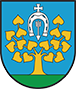 ul. Mickiewicza 29, 87-600 Lipnotel. (54) 288 62 00; fax (54) 287 20 48;e-mail: lipno@uglipno.pl;   www.uglipno.plLipno, dnia 25.10.2023 r.RGK.271.21.2023INFORMACJAo wyborze najkorzystniejszej oferty oraz o wynikach postępowania o udzielenie zamówienia publicznego prowadzonego w trybie podstawowymNa podstawie art. 253 ust. 1 i 2 ustawy z dnia 11 września 2019 r. - Prawo zamówień publicznych (Dz.U.2023.1605 t.j.), Zamawiający - Gmina Lipno, informuje o wynikach postępowania o udzielenie zamówienia publicznego prowadzonego w trybie podstawowym bez negocjacji pn. „Budowa instalacji fotowoltaicznych na obiektach użyteczności publicznej Gminy Lipno”, Część II zamówienia: Budowa instalacji fotowoltaicznych na obiektach stacji uzdatniania wody w Głodowie, Jastrzębiu i Wichowie”.Najkorzystniejsza oferta wybrana przez Zamawiającego:Pozostałe oferty Wykonawców, niepodlegające wykluczeniu lub odrzuceniu:Oferty Wykonawców podlegające wykluczeniu lub odrzuceniu:Oferta Sunwise Solutions Sp. z o.o., Habdzin 14B, 05-520 Konstancin-Jeziorna spełnia wszystkie wymogi formalne zawarte w SWZ oraz w trakcie oceny ofert otrzymała największą ilość punktów zgodnie z założonymi kryteriami oceny.UzasadnienieZgodnie z art. 239 ust. 1 ustawy Pzp - zamawiający wybiera ofertę najkorzystniejszą na podstawie kryteriów oceny ofert określonych w dokumentacji zamówienia. Oferta wybranego Wykonawcy spełnia wszystkie wymogi zawarte w Specyfikacji Warunków Zamówienia, jest zgodna z ustawą Pzp oraz w trakcie oceny ofert spełniła wszystkie wymagania Zamawiającego i uzyskała łącznie największą liczbę punktów spośród ofert nie odrzuconych.Ponadto informujemy, że umowa w sprawie zamówienia publicznego zostanie zawarta w terminie określonym w art. 308 ust. 2 pkt ustawy Pzp.Z-up. Wójta Gminy Lipnomgr Grzegorz Andrzej KoszczkaNrofertyNazwa i adres wykonawcyCenaDługość okresu udzielanej gwarancjiŁączna ilość uzyskanychpunktów10Sunwise Solutions Sp. z o.o. Habdzin 14B, 05-520 Konstancin-Jeziorna60,0040,00100,00NrofertyNazwa i adres wykonawcyCenaDługość okresu udzielanej gwarancjiŁączna ilość uzyskanychpunktów22Hymon Fotowoltaika Sp. z o.o.ul. Dojazd 16a, 33-100 Tarnów58,6440,0098,6433Eko-sun sp. z o.o.ul. Bohaterów Warszawy 4, 75-211 Koszalin41,6140,0081,6144B&Z Proenergy S.C.ul. Klonowa 13, 84-300 Lębork48,3140,0088,3155Solar-Tech Przemysław Sulkowskiul. Tadeusza Kościuszki 6, 09-200 Sierpc47,2740,0087,2766Atum Energy sp. z o.o.ul. Rzgowska 349, 93-338 Łódź52,9540,0092,9588JP BUDOWA ENERGIA Sp. z o.o.ul. Wiejska 1, 62-100 Wągrowiec42,3740,0082,3799Ekoprąd Sebastian Gołębiowskiul. Przy Lesie 11, 87-165 Cierpice45,0440,0085,041212Sun Fee Sp. z o.o.ul. Mełgiewska 30F, 20-234 Lublin43,2240,0083,221313Era PV Sp. z o.o. ul. Kolejowa 33, 05-860 Płochocin50,3940,0090,391414Sun-Stal Projekt Arleta ŁechtańskaIzabelin 2, 62-510 Konin48,8740,0088,871515Arbor Sp. z o.o.Wyryki-Połód 122D, 22-205 Wyryki42,9740,0082,971616Doko Sp. z o.o.ul. Lidzbarska 2, 87-300 Brodnica59,5440,0099,541717Fotoconcept Spółka z o.o. ul. Karola Olszewskiego 6 25-663 Kielce56,7340,0096,731818Voltika Sp. z o.o.ul. Szlak 65, 31-153 Kraków54,1440,0094,141919GM STARBUD Sp. z o.o.ul. Składowa 25, 27-200 Starachowice 43,2640,0083,262121Lubie OZE Sp. z o.o. ul. Wesoła 46, Radostków – Kolonia, 42-233 Mykanów48,1540,0088,152323KWARTZ Sp. z o.o.ul. Skórzewska 35, Wysogotowo 62-08145,0940,0085,092424Yuxta Sp. z o.o.ul. Domaniewska 44, 02-672 Warszawa39,0040,0079,002626RK Klimar Sp.z o.o., 87-100 Toruńul. gen. Jana Henryka Dąbrowskiego51,1716,0067,17NrofertyNazwa i adres wykonawcyPodstawa prawna22Energia Taniej Sp. z o.o.ul. Włodka 16F, 86-300 GrudziądzArt. 226 ust. 1 pkt 2 lit. b) ust. Pzp